AGENDA: Thursday 8th October 2020 4:00pm (Note earlier start time which will give people time to network with each other prior to the actual meeting commencing at 4:30pm)Venue: St Hilda’s, Southport.  Members should use Gate 2 on Cougal Street to enter the grounds (gate opens at 3.45pm). They should walk to the main reception and register. This will include doing a short Covid-19 survey. Our meeting will be held in meeting rooms 1 and 2 on the ground floor right next to the main reception area.St Hilda’s will provide refreshments for the meeting.WelcomeApologies: Jackie MikamiConfirmation of the AgendaMinutes of previous meeting and Business ArisingCorrespondence in and outPresident’s Report: Webmaster’s Report:Treasurer’s Report: EP MLTAQ State Speech Contest update from Cathryn VeryGold Coast Print & Multimedia Competion – Update from Cathy GalliaganKelly Harrison from Languages Roadshow PD sessionGeneral BusinessPD: Game Swap - keep ’em keen in T4!Members are encouraged to bring along any games/ideas that work well in the languages classroom to share with other teachers. Hosted by Cathy Galligan.Dinner at Yuyin Chinese Restaurant in Southport after the meeting. Restaurant is in Young St, but entry is via Metro Shopping Centre.Future meetings: 		Thur 05 November             	GC MLTAQ 					St Hilda’s	 Fri 04 December		Christmas Party				To be advisedMinutes of previous meetingMINUTES: Gold Coast Branch meeting Thursday 10th September 2020 at  4:30pm Venue: St Hilda’s, Southport.Attendance:Leigh Kirwan (Griffith University), Cathryn Very (Benowa SHS), Jackie Mikami (Park Lake SS), Mariko Saito (Griffith University),  Anna Belousova (Russian School),  Loretta Kishihara (Upper Coompera State College), Chris Dunn (St Hilda’s School), Simone Sebban (St Hilda’s School), Aileen Seidman (Saint Stephen’s College), Rosa Chen (Norfolk Village SS), Mikki Ellis (Elanora State High School), Tracey Somerville (Upper Coomera State College).Apologies: Cathy Calligan, Danielle SwainsonWelcome:Leigh welcomed everyone Minutes of previous meeting and Business Arising:Leigh moved that the agenda and the Minutes from the previous minutes be approved with addition from Chris Dunn,  Loretta seconded this and the minutes were carried. Addition to the minutes of the previous meeting:In July 2020 Education Perfect conducted the State Language competition where over 276 schools had the opportunity to compete. St Hilda’s School came first in French, out of 155 schools and first in Japanese out of 209 schools. Congratualtions!Correspondence in and out:N/APresident’s Report: State MLTAQ First Online Sharing Session – Beau Pett on An Introduction toCCLT/TPRS was on 19 August. More to follow. [JPF Sydney] FREE Online PD for Japanese Language Teachers  With school holidays just around the corner, this is your chance to join our online professional development sessions. JPF Sydney will hold online PD sessions for Japanese teachers on September 29th and 30th. We are offering three different PD sessions (A, B &amp; C) on both days. The three different sessions contain the same information on each day, but are offered at different time slots for your convenience. We look forward to your participation!   ● Session A  Let’s apply video learning resources from “Erin’s Challenge! I Can Speak Japanese.” in class    Target: Secondary               Presenter: Minako Kadoi, JPF Sydney Language Consultant● Session B  Activities for the Australian Curriculum: promoting intercultural understanding withJapanese patterns    Target: Primary / Junior SecondaryPresenter: Himiko Negishi-Wood, JPF Sydney Language Consultant ● Session C
    How to have effective writing lessons
        Target: Senior Secondary|
        Presenter: Shunsuke Hirakawa, JPF Sydney Language Consultant September 29, 2020 (Tuesday)
Session A: 10:00am-11:10am AEST (70min)
Session B: 11:30am-12:40pm AEST (70min)
Session C: 1:30am-2:40pm AEST (70min)September 30, 2020 (Wednesday)
Session B: 10:00am-11:10am AEST (70min)
Session C: 11:30am-12:40pm AEST (70min)
Session A: 1:30am-2:40pm AEST (70min)【Admission】
FREE; Registrations essential
Max. 50 participants for each PD session  【Certificate】
A certificate will be given to participants who request one in each feedback form after each session. Feedback forms are available for 2 weeks after the session date.  【Registrations】
Opens September 7 (Mon) at 9pm AEST【Registration Deadline】 
September 22 (Tue) at 10am AEST or once capacity has been reached.  Further details and registration:https://jpf.org.au/events/online-pd-for-japanese-language-teachers-sept-2020/  【Enquiries】The Japan Foundation, Sydney (JPF Sydney) coordinators@jpf.org.auIt was decided to continue at St. Hilda’s for the remaining two meetings of the year, but change the time of the meeting from 4.30pm to 4pm. Teachers can then network with each other from 4pm with the actual meeting commencing around 4:15. We will go back to meeting at Griffith University in 2021.Webmaster’s Report:Jerome has uploaded all the information about the Speech Competition and Print and Media Competition on the website. Thank you, Jerome.Treasurer’s Report:Balance: 9 647.08 AUD. EP MLTAQ State Speech Contest update from Cathryn VeryThe final date for the submission of speeches was extended till 18.09.2020. There will be another subcommitee meeting in regards to the judging, results, etc.  Please look for announcements and emails.Gold Coast Print & Multimedia Competion Update mltaq.asn.au/goldcoast/gold-coast-print-and-multimedia  Teachers are encouraged to organise their students. The closing date was extended till 30, October, 2020 General Business:Cathryn Very was in contact with Kelly Harrison from Languages Roadshow in regards to organizing a PD session for MLTAQ members of the Gold Coast . The memebrs present discussed the date, venue, cost  and the format of this PD. It might happen in early October. The venue, exact date, time and format will be announced later. Thank you, Cathryn for organising this event for us. Everyone is very excited about this to happen.Jackie Mikami has informed about the 1st meeting of ACARA Language Reference Group which was dedicated to redesign of the website and refining the content. She has also mentioned that consultations with Language teachers will happen in March, April next year, starting with Japanese and French languages. The goal is to launch a new uploaded section for Japanese and French in September 2021. Chris Dunn gave some feedback on senior languages. In late August there was an Endorsement Event for senior subjects. This occurred over a two day and the endorsers task was to look at the senior tests, created by every school across the state, and ensure that they met the Senior Syllabus requirements. There were two types of tests, the IA1 and the IA2. Depending on the school environment, these tests will be undertaken at the end of the year or early next year for the current Yr 11 students.At the beginning of September, there was another 2-day event related to the senior syllabus. On this occasion, the task was confirmation. This is where schools are required to submit student assessment responses and confirmers check the marking guides have been applied accurately. This is a quality control process that has been built into the new curriculum. Both events were very tiring and there are a number of language teacher across the Gold Coast who took part in these QCAA events. It has proven to be an excellent way to become familiar with the marking guides and to become familiar with how best to prepare and Internal Assessment item in the new syllabus.All members present was greatly involed in this discussion and found this information very helpful and important. 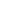 Future meetings: 		Thur 08 October               	GC MLTAQ 					St Hilda’s	Thur 05 November             	GC MLTAQ 					St Hilda’s	 Fri 04 December		Christmas Party				To be advised